Refugee Resettlement SchemeRequest for Education-Related PaymentScale of payments:Amount Claimed:Claim Method (please tick)Request made by:People from Abroad Team Authorisation: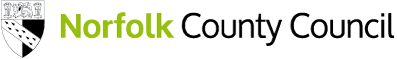 People from Abroad TeamNorwich Millennium LibraryMillennium PlainNorwichNR2 1AWFrom(Name of school/nursery)DateAddress	       Postcode:TelephoneEmail addressPupil’s namePupil’s date of birthPupil’s addressDFE Unique Pupil NumberDate of enrolmentResettlement Scheme:☐ UK Resettlement Scheme (UKRS) / Syrian VPR Scheme
☐ Afghan Resettlement Schemes (ARAP / ACRS)
☐ Homes for UkraineResettlement Scheme:☐ UK Resettlement Scheme (UKRS) / Syrian VPR Scheme
☐ Afghan Resettlement Schemes (ARAP / ACRS)
☐ Homes for UkrainePupil aged between 3 and 4 years of age: up to £400 per term for maximum of 3 terms  Pupil of statutory school age: up to £800 per term for maximum of 3 terms Total amount of this claim:£I have attached receipts covering the full amount indicated aboveYes Please note: we can only reimburse you for the amount covered by your receipts/invoices. Academy		Please attach invoicePlease attach invoiceLA School		Please enter cost centre (location code)Name (please print)DesignationSignatureDateLCS NumberRef No.Name (please print)DesignationSignatureDate